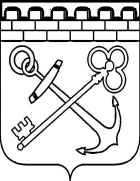 КОМИТЕТ ПО ПЕЧАТИ ЛЕНИНГРАДСКОЙ ОБЛАСТИП Р И К А ЗОб утверждении формы договора о предоставлении субсидии из областного бюджета Ленинградской области на финансовое обеспечение затрат в связи 
с реализацией социально значимого проекта в сфере книгоиздания и признании утратившим силу приказа Комитета по печати и связям с общественностью Ленинградской области от 28 марта 2019 года № 14 «Об утверждении формы договора о предоставлении субсидии из областного бюджета Ленинградской области на финансовое обеспечение затрат в связи 
с реализацией социально значимого проекта в сфере книгоиздания»В соответствии с постановлением Правительства Ленинградской области
от 13 ноября 2017 года № 468 «Об утверждении Порядка предоставления субсидий из областного бюджета Ленинградской области на финансовое обеспечение затрат 
в связи с реализацией социально значимых проектов в сфере книгоиздания в рамках подпрограммы «Общество и власть» государственной программы Ленинградской области «Устойчивое общественное развитие в Ленинградской области» 
и признании утратившими силу отдельных положений постановления Правительства Ленинградской области от 14 ноября 2013 года № 399» и приказом комитета финансов Ленинградской области от 30 декабря 2016 года № 18-02/01-04-126 «Об утверждении типовых форм соглашений (договоров) о предоставлении 
из областного бюджета Ленинградской области субсидий юридическим лицам 
(за исключением государственных учреждений), индивидуальным предпринимателям, физическим лицам – производителям товаров, работ, услуг»  
п р и к а з ы в а ю:1. Утвердить форму договора о предоставлении субсидии из областного бюджета Ленинградской области на финансовое обеспечение затрат в связи реализацией социально значимого проекта в сфере книгоиздания согласно Приложению 1 к настоящему приказу.   2. Признать утратившим силу приказ Комитета по печати и связям с общественностью Ленинградской области от 28 марта 2019 года № 14 «Об утверждении формы договора о предоставлении субсидии из областного бюджета Ленинградской области на финансовое обеспечение затрат в связи с реализацией социально значимого проекта в сфере книгоиздания».3. Контроль за выполнением приказа оставляю за собой.Председатель Комитета	                                                                     К.Н.Визирякин  Приложение  1к приказу Комитета по печатиЛенинградской областиот «___» августа 2019  г. № ____ФОРМАдоговора о предоставлении субсидии из областного бюджета 
Ленинградской области на финансовое обеспечение затрат в связи с реализацией социально значимого проекта в сфере книгоиздания ДОГОВОР № ___о предоставлении субсидии из областного бюджета Ленинградской области 
на финансовое обеспечение затрат в связи реализацией 
социально значимого проекта в сфере книгоиздания_______________________________________________________________________,
(наименование произведения; ФИО автора)Санкт-Петербург                                                      "____" _________________ г.Комитет по печати Ленинградской области, именуемый в дальнейшем «Главный распорядитель», в лице председателя Комитета по печати Ленинградской области ___________________________________, действующего на основании Положения о Комитете, утвержденного постановлением Правительства Ленинградской области от 15 апреля . № 105, с одной стороны, и_______________________________________________________________________,
(наименование юридического лица; ФИО индивидуального предпринимателя)
именуемый в дальнейшем «Получатель», в лице________________________________________________________________________,
(наименование должности, фамилия, имя, отчество лица, представляющего Получателя)
действующего на основании ________________________________________________________________________,
(Устав для юридического лица, свидетельство о государственной регистрации для индивидуального предпринимателя, доверенность)далее именуемые «Стороны», в соответствии с Бюджетным кодексом Российской Федерации, Областным законом Ленинградской области от ___________________  
№ _____ «Об областном бюджете Ленинградской области на ____ год 
и на плановый период _____ и ____ годов», Порядком предоставления субсидий 
из областного бюджета Ленинградской области на финансовое обеспечение затрат 
в связи с реализацией социально значимых проектов в сфере книгоиздания в рамках подпрограммы «Общество и власть» государственной программы Ленинградской области «Устойчивое общественное развитие в Ленинградской области», утвержденным постановлением Правительства Ленинградской области от 13 ноября 2017 года № 468  (далее – Порядок), заключили настоящий договор 
(далее – Договор) о нижеследующем.1. Предмет Договора1.1. Предметом настоящего Договора является предоставление Получателю 
из областного  бюджета Ленинградской области в _____ году субсидии в рамках подпрограммы «Общество и власть» государственной программы Ленинградской области «Устойчивое общественное развитие в Ленинградской области» (далее – Субсидия) в целях финансового обеспечения затрат Получателя, связанных 
с реализацией социально значимого проекта в сфере книгоиздания _____________________________________________________________________ 
                                            (наименование произведения, ФИО автора)по кодам классификации расходов бюджетов Российской Федерации: ________________________________________________________________________(код  главного распорядителя средств областного бюджета, раздел, подраздел,целевая статья, вид расходов)2. Размер субсидии2.1. Размер Субсидии, предоставляемой Получателю, составляет ___________________ (____________________________________) рублей ___ коп.
                                                                      (сумма прописью)
3. Условия предоставления субсидииСубсидия предоставляется при выполнении следующих условий:3.1.	Получатель является ___________________________________________,(наименование  категории  юридических лиц, индивидуальных предпринимателей,физических лиц, определенной Порядком)________________________________________________________________________(соответствует  критериям отбора, установленным Порядком, отобран по итогамконкурса, проведенного в соответствии с Порядком)3.2.	На первое число месяца, предшествующего месяцу заключения Договора, Получатель:3.2.1.	Не имел неисполненной обязанности по уплате налогов, сборов, страховых взносов, пеней, штрафов, процентов, подлежащих уплате 
в соответствии с законодательством Российской Федерации о налогах и сборах.3.2.2.	Не имел просроченной задолженности по возврату в областной бюджет Ленинградской области субсидий, бюджетных инвестиций, предоставленных, 
в том числе, в соответствии с иными правовыми актами, и иной просроченной задолженности перед бюджетом Ленинградской области.3.2.3.	Получатель:а) юридическое лицо – не находился в процессе реорганизации, ликвидации, банкротства.б) индивидуальный предприниматель – не прекратил деятельность в качестве индивидуального предпринимателя.3.2.4.	Не являлся иностранным юридическим лицом или российским юридическим лицом, в уставном (складочном) капитале которого доля участия иностранных юридических лиц, местом регистрации которых является государство или территория, включенные в утверждаемый Министерством финансов Российской Федерации перечень государств и территорий, предоставляющих льготный налоговый режим налогообложения и (или) не предусматривающих раскрытия 
и предоставления информации при проведении финансовых операций (оффшорные зоны) в отношении таких юридических лиц, в совокупности превышает 
50 процентов.3.2.5.	Не получал средств из бюджета Ленинградской области в соответствии 
с иными правовыми актами Ленинградской области, помимо Порядка, на цели, указанные в п.1.1 настоящего Договора.3.2.6. Не включен в реестр недобросовестных поставщиков.3.2.7. Не имел установленного факта недостижения ранее показателей результативности использования субсидии, а также установленного по итогам проверок, проведенных Главным распорядителем или органом государственного финансового контроля Ленинградской области, факта нарушения условий, целей 
и порядка предоставления субсидий.3.2.8. Не являлся юридическим лицом, осуществляющим деятельность 
в качестве политической партии, политического и общественного движения. 3.3.	Субсидия используется на финансовое обеспечение затрат, связанных 
с расходами на приобретение материалов, используемых при выполнении издательско-полиграфических работ, типографские услуги, разработку и дизайн оригинал-макета книги и ее печать, затраты на доставку изготовленного тиража книги (книг), включая погрузочно-разгрузочные работы, необходимые для реализации социально значимых проектов в сфере книгоиздания.3.4.	Не допускается приобретение Получателем за счет средств Субсидии иностранной валюты, за исключением операций, осуществляемых в соответствии 
с валютным законодательством Российской Федерации при закупке (поставке) высокотехнологичного импортного оборудования, сырья и комплектующих изделий, а также связанных с достижением целей предоставления этих средств иных операций.3.5. Не допускается расходование субсидии на реализацию проектов, содержащих элементы экстремистской деятельности и/или направленные 
на изменение основ государственного строя Российской Федерации, направленных на поддержку и/или участие в предвыборных кампаниях, имеющих целью извлечение прибыли, предусматривающих предоставление грантов и/или иных безвозмездных целевых поступлений (пожертвований, средств на осуществление благотворительной деятельности и др.) другим организациям.3.6. Не использованные в отчетном финансовом году остатки Субсидии направляются Получателем на цели, указанные в п.1.1. настоящего Договора, при принятии Главным распорядителем по согласованию с комитетом финансов Ленинградской области решения о наличии потребности в указанных расходах 
в установленном порядке.3.7.	Получатель дает согласие на осуществление Главным распорядителем и органом государственного финансового контроля проверок соблюдения Получателем условий, целей и порядка предоставления субсидий.4. Порядок перечисления Субсидии4.1. Формирование заявки на перечисление субсидии осуществляется Главным распорядителем в течение 10 рабочих дней, следующих за датой заключения Договора.4.2. Перечисление субсидии осуществляется комитетом финансов Ленинградской области на основании распорядительных заявок на расход, сформированных Главным распорядителем, на расчетные счета, открытые Получателем в учреждениях Центрального банка Российской Федерации или кредитных организациях, в течение 3 дней с даты получения распорядительной заявки на расход.4.3. Перечисление субсидий осуществляется по платежным реквизитам Получателя, указанным в разделе 8 настоящего Договора.5. Права и обязанности Сторон5.1.	Главный распорядитель обязан:5.1.1.	Обеспечить предоставление Субсидии Получателю при соблюдении Получателем условий предоставления Субсидии, установленных настоящим Договором и Порядком.5.1.2. Установить показатели результативности в соответствии 
с Приложением 1 к настоящему Договору и осуществлять оценку их достижения.5.1.3.	Осуществлять контроль за соблюдением Получателем условий, целей 
и порядка предоставления субсидий, а также условий и обязательств в соответствии с настоящим Договором путем проведения плановых и (или) внеплановых проверок, в том числе выездных, в порядке, установленном главным распорядителем бюджетных средств.5.1.4.	В случае если Получателем допущены нарушения условий 
и обязательств, предусмотренных настоящим Договором, направлять Получателю требование об обеспечении возврата средств Субсидий в областной бюджет Ленинградской области в сроки, установленные действующим законодательством.5.1.5.	В срок до 1 марта размещать отчетность о достижении Получателем значений показателей результативности использования Субсидии за предыдущий год на официальном сайте Администрации Ленинградской области. 5.1.6. В случаях, определенных Порядком, направлять Получателю требование об обеспечении выплаты штрафных санкций в бюджет Ленинградской области.5.1.7. Выполнять иные обязательства, установленные бюджетным законодательством Российской Федерации, Порядком и настоящим Договором.5.2.	Главный распорядитель вправе:	5.2.1.	Запрашивать у Получателя документы и материалы, необходимые для осуществления контроля за соблюдением условий, целей и порядка предоставления субсидий.5.2.2. Принимать в установленном порядке по согласованию с комитетом финансов Ленинградской области на основании обращения Получателя решение 
о наличии потребности в осуществлении в _____ году расходов, источником финансового обеспечения которых являются не использованные Получателем 
в _____ году остатки Субсидии.5.2.3. Осуществлять иные права, установленные бюджетным законодательством Российской Федерации, Порядком и настоящим Договором.5.3.	Получатель обязан:	5.3.1.	Обеспечить выполнение условий предоставления Субсидии, указанных в Порядке и разделе 3 настоящего Договора.5.3.2.	Обеспечить достижение значений показателей результативности предоставления Субсидии, указанных в Приложении 1 к настоящему Договору.5.3.3.	Организовать учет достижения показателей результативности использования субсидий в _____ году.5.3.4.	Представлять Главному распорядителю:отчет о достижении показателей результативности использования субсидий  
не позднее 5 рабочих дней  со дня завершения реализации социально значимого проекта в сфере книгоиздания по  форме, утвержденной Приложением 2 
к настоящему Договору;отчет о расходах Получателя, источником финансового обеспечения которых является Субсидия, не позднее 5 рабочих дней, со дня завершения реализации социально значимого проекта в сфере книгоиздания по  форме, утвержденной Приложением 3 к настоящему Договору;акт о реализации социально значимого проекта в сфере книгоиздания и сумме расходов, произведенных в связи с реализацией социально значимого проекта 
в сфере книгоиздания не позднее 5 рабочих дней, со дня завершения реализации социально значимого проекта в сфере книгоиздания по форме, утвержденной Приложением 5 к настоящему Договору.5.3.5. Включать в договоры (соглашения), заключенные в целях исполнения обязательств по Договору, согласие лиц, являющихся поставщиком (подрядчиками, исполнителями), на осуществление Главным распорядителем и органом государственного финансового контроля проверок соблюдения ими условий, целей и порядка предоставления субсидий (за исключением государственных (муниципальных) унитарных предприятий, хозяйственных товариществ и обществ 
с участием публично-правовых образований в их уставных (складочных капиталах, а также коммерческих организаций с участием таких товариществ и обществ 
в их уставных (складочных) капиталах).5.3.6. Вести обособленный учет операций со средствами Субсидии. 5.3.7. Обеспечить расходование средств Субсидии на цели и в соответствии 
со сметой планируемых затрат на реализацию социально значимого проекта в сфере книгоиздания, утвержденной Приложением 4 к настоящему Договору.5.3.7.1. Перераспределение денежных средств Субсидии между статьями сметы планируемых затрат на реализацию социально значимого проекта в сфере книгоиздания (Приложение 4 к настоящему Договору) допускается только по согласованию с Главным распорядителем при наличии обоснования путем заключения дополнительного соглашения к Договору.5.3.8.	Не допускать образования задолженности по платежам в бюджеты всех уровней бюджетной системы Российской Федерации и государственные внебюджетные фонды.5.3.9.	Не допускать образования задолженности по выплате заработной платы работникам.5.3.10. Выплачивать в _____ году заработную плату работникам не ниже размера, установленного региональным соглашением о минимальной заработной плате в Ленинградской области.5.3.11.	Представлять документы и материалы, оказывать содействие Главному распорядителю и органу государственного финансового контроля по их обращениям при проверке соблюдения Получателем условий, целей и порядка предоставления субсидий, условий и обязательств в соответствии с настоящим Договором в срок 
не позднее 3 рабочих дней со дня поступления соответствующего обращения.5.3.12. Обеспечить исполнение требований Главного распорядителя 
об обеспечении возврата средств Субсидии в бюджет Ленинградской области, указанных в п. 5.1.4 настоящего Договора.5.3.13. Обеспечить исполнение требований Главного распорядителя 
об обеспечении выплаты штрафных санкций в бюджет Ленинградской области, указанных в п.5.1.6. настоящего Договора.5.3.14. В случае образования в _____ году остатка Субсидии на финансовое обеспечение затрат, потребность в котором не подтверждена Главным распорядителем, Получатель обязан осуществить возврат средств областного бюджета Ленинградской области в порядке и сроки, утвержденные комитетом финансов Ленинградской области.5.3.15. Письменно сообщать Главному распорядителю о возбуждении 
в отношении получателя субсидий производства по делу:- о несостоятельности (банкротстве),- о задолженности по налогам и иным обязательным платежам в бюджеты бюджетной системы Российской Федерации,- о задолженности перед работниками по заработной плате, представив заявление о прекращении выплаты субсидий в день, когда Получателю субсидий стало известно о возбуждении в отношении него производства по указанным обстоятельствам.5.3.16. Уведомить Главного распорядителя о принятии решения 
о реорганизации в недельный срок с даты принятия такого решения.5.3.17. В случае изменения реквизитов Получателя, в недельный срок заключить дополнительное соглашение к настоящему Договору.5.3.18. Обеспечить полноту и достоверность сведений и материалов, представляемых Главному распорядителю и органу государственного финансового контроля в соответствии с настоящим Договором.5.3.19.  Обеспечить реализацию социального значимого проекта в сфере книгоиздания в срок не позднее «____» __________ ______ г.5.3.20.	Не позднее 5 рабочих дней со дня завершения реализации социально значимого проекта  в сфере книгоиздания обеспечить представление Главному распорядителю надлежаще заверенных документов, подтверждающих факт произведенных Получателем затрат, на финансовое обеспечение которых предоставляется Субсидия:копии платежных документов, подтверждающие перечисление и/или выплату денежных средств по безналичному и/или наличному расчету, заверенные подписью и печатью (при наличии) получателя субсидии; выписка кредитной организации 
по расчетному счету получателя субсидии, заверенная кредитной организацией 
и подтверждающая произведенные расходы;копии заключенных договоров на поставку товаров, выполнение работ, оказание услуг, заверенные подписью и печатью (при наличии) получателя субсидии;копии актов сдачи-приемки выполненных работ, оказанных услуг, копии актов выполненных работ, заверенные подписью и печатью (при наличии) получателя субсидии;копии товарных накладных, заверенные подписью и печатью (при наличии) получателя субсидии;копии документов, подтверждающих распространение книг (актов, товарных накладных и др.), заверенных подписью и печатью (при наличии) получателя субсидии.5.3.21. Обеспечить предоставление Главному распорядителю права 
на безвозмездное использование произведения, являющегося предметом издания 
в результате реализации социального значимого проекта в сфере книгоиздания, для включения в фонд Электронной библиотеки Ленинградской области 
в информационно-телекоммуникационной сети «Интернет».5.3.22. Обеспечить предоставление Главному распорядителю отчетного экземпляра произведения для использования в работе.5.4.	Получатель вправе:5.4.1. Обратиться к Главному распорядителю за разъяснениями в связи 
с исполнением настоящего Договора.5.4.2. Осуществлять иные права, установленные бюджетным законодательством Российской Федерации, Порядком и настоящим Договором.6. Ответственность Сторон6.1.	В случае неисполнения или ненадлежащего исполнения своих обязательств по настоящему Договору Стороны несут ответственность 
в соответствии с законодательством Российской Федерации.6.2. В случае недостижения Получателем показателей результативности использования субсидии, а также установления по итогам проверок, проведенных Главным распорядителем или органом государственного финансового контроля Ленинградской области, факта нарушения условий, целей и порядка предоставления субсидий, определенных Порядком и настоящим договором, возврат субсидии 
в областной бюджет Ленинградской области производится в добровольном порядке в течение 1 месяца с даты получения письменного требования Главного распорядителя или уполномоченного органа государственного финансового контроля Ленинградской области. Датой получения письменного требования считается дата получения уведомления почтой, либо дата вручения уведомления лично.6.3. В случае не перечисления субсидии в областной бюджет Ленинградской области Получателем в течение 1 месяца с даты получения письменного требования от Главного распорядителя или уполномоченного органа государственного финансового контроля Ленинградской области взыскание суммы субсидии осуществляется в соответствии с законодательством Российской Федерации.6.4. Остаток субсидии, не использованный в текущем финансовом году, подлежит возврату Получателем в областной бюджет Ленинградской области 
до 1 февраля года, следующего за отчетным. Если по истечении указанного срока Получатель отказывается добровольно возвращать остаток субсидии, взыскание денежных средств осуществляется 
в соответствии с законодательством Российской Федерации.6.5. В случае образования в соответствующем финансовом году остатка субсидии на финансовое обеспечение затрат, потребность в котором 
не подтверждена Главным распорядителем, Получатель обязан осуществить возврат средств в областной бюджет Ленинградской области в порядки и сроки, установленные комитетом финансов Ленинградской области.7. Заключительные положения7.1.	Споры, возникающие между Сторонами в связи с исполнением настоящего Договора, решаются ими, по возможности, путем проведения переговоров 
с оформлением соответствующих протоколов или иных документов. При недостижении согласия споры между Сторонами решаются в судебном порядке.7.2.	Договор вступает в силу после его подписания Сторонами и действует 
до 31 декабря 20__ г.7.3.	Изменение настоящего Договора осуществляется по инициативе Сторон 
в письменной форме в виде дополнительного соглашения к настоящему Договору, которое является его неотъемлемой частью, и вступает в действие после его подписания Сторонами.7.4.	Расторжение Договора возможно при взаимном согласии Сторон.7.5.	Расторжение Договора в одностороннем порядке возможно по требованию Главного распорядителя в случаях: - объявления Получателя несостоятельным (банкротом) в порядке, установленном законодательством;- приостановления деятельности Получателя в порядке, предусмотренном Кодексом Российской Федерации об административных правонарушениях;- принятия решения о ликвидации Получателя;- наступления обстоятельств, в силу которых Получатель больше 
не соответствует требованиям, предъявляемым к юридическим лицам, имеющим право на получение субсидии;- неисполнения Получателем обязательств, установленных по п. 5.3 настоящего Договора;- невыполнения условий предоставления Субсидии, установленных Порядком 
и  настоящим Договором; - недостижения Получателем установленных настоящим Договором значений показателей результативности предоставления Субсидий;- нарушения Получателем обязанностей, предусмотренных настоящим Договором.7.6.	Договор заключается в двух экземплярах, имеющих равную юридическую силу, по одному для каждой из Сторон.7.7. Неотъемлемой частью настоящего Договора являются следующие приложения: Приложение 1. Показатели результативности предоставления субсидии; Приложение 2. Отчет о достижении показателей результативности использования субсидий; Приложение 3. Отчет о расходах Получателя, источником финансового обеспечения которых является Субсидия;Приложение 4. Смета планируемых затрат на реализацию социально значимого проекта в сфере книгоиздания; Приложение 5. Акт о реализации социально значимого проекта в сфере книгоиздания и сумме расходов, произведенных в связи с реализацией социально значимого проекта в сфере книгоиздания.8. Адреса, реквизиты и подписи СторонПриложение 1к Договору № ____ от «___» ___________ 2019  г. ПОКАЗАТЕЛИ РЕЗУЛЬТАТИВНОСТИ ПРЕДОСТАВЛЕНИЯ СУБСИДИИ* Указывается наименование произведения, ФИО автора.** Указывается в соответствии с пунктом 5.3.19 Договора.Приложение 2к Договору № ____ от «___» ___________ 2019  г. ОТЧЕТо достижении показателей результативности использования субсидийпо состоянию на _______________ 20____ годаНаименование Получателя_________________________________________________* Указывается наименование произведения, ФИО автора.** Указывается в соответствии с пунктом 5.3.19 Договора.Руководитель  Получателя                  __________________    __________________         _____________________________(уполномоченное лицо)                                  (должность)                                  (подпись)                                                  (расшифровка подписи)Исполнитель                     __________________________      _______________________________       __________________                                                                   (должность)                                                                         (ФИО)                                                                (телефон)«__» ____________ 20__ г.Приложение  3к Договору № ____ от «___» ___________ 2019  г. ОТЧЕТо расходах Получателя, источником финансового обеспечения которых является Субсидия* Указываются в соответствии с п. 3.3 Договора** Указываются полное наименование и реквизиты документаПриложение  4к Договору № ____ от «___» ___________ 2019  г. СМЕТАпланируемых затрат на реализацию социально значимого проекта в сфере книгоизданияПриложение  5к Договору № ____ от «___» ___________ 2019  г. АКТ о реализации социально значимого проекта в сфере книгоиздания 
и сумме расходов, произведенных в связи с реализацией 
социально значимого проекта в сфере книгоиздания
________________________________________________________________(наименование произведения, ФИО автора)к Договору от «____» ___________ 20__ г.  № ____ Санкт-Петербург                                                              «____» _________________ г.Комитет по печати Ленинградской области, именуемый в дальнейшем «Главный распорядитель», в лице председателя Комитета по печати Ленинградской области ___________________________________, действующего на основании Положения о Комитете, утвержденного постановлением Правительства Ленинградской области от 15 апреля 2016 г. № 105, с одной стороны, и____________________________________________________________________,
(наименование юридического лица; ФИО индивидуального предпринимателя)именуемый в дальнейшем «Получатель», в лице________________________________________________________________________,
(наименование должности, ФИО лица, представляющего Получателя)действующего на основании____________________________________________________________________,
(Устав для юридического лица, свидетельство о государственной регистрации для индивидуального предпринимателя, доверенность)далее именуемые «Стороны», составили акт о нижеследующем: 1. В соответствии с договором от «____» ________ 20___ г. № ___
о предоставлении субсидии из областного  бюджета Ленинградской 
области на финансовое обеспечение затрат в связи с реализацией социально 
значимых проектов в сфере книгоиздания (далее – Договор) Получателем реализован социально значимый проект в сфере книгоиздания (_______________________________________________________________________).(наименование произведения, ФИО автора)2. Документы, подтверждающие произведенные расходы при реализации социально значимого проекта в сфере книгоиздания в соответствии с Договором представлены Получателем Главному распорядителю.2.1. Расходы за счет средств субсидии из областного бюджета Ленинградской области на реализацию социально значимого проекта в сфере книгоиздания составили  ___________ (_______________) рублей ___ коп.                                                                                                                                               сумма цифрами                сумма прописью2.2. Неиспользованный остаток средств субсидии из областного бюджета Ленинградской области на реализацию социально значимого проекта в сфере книгоиздания составил  ___________ (_______________) рублей ___ коп.                                                                                                                                                                                  сумма цифрами                сумма прописью3. В соответствии с Договором неиспользованный остаток средств субсидии из областного бюджета Ленинградской области на реализацию социально значимого проекта в сфере книгоиздания подлежит возврату в областной бюджет Ленинградской области (при наличии).от «___» августа 2019 года№ ____ Комитет по печати 
Ленинградской областиКомитет по печати 
Ленинградской областиНаименование ПолучателяНаименование ПолучателяОГРН 1089847077000ОКТМО 40911000ОКПО 854520034Место нахождения:191311, Санкт-Петербург, 
ул. Смольного, д. 3.ИНН 7842378830КПП 784201001Лицевой счет № 03 356 976 001 в комитете финансов Ленинградской областиОГРН 1089847077000ОКТМО 40911000ОКПО 854520034Место нахождения:191311, Санкт-Петербург, 
ул. Смольного, д. 3.ИНН 7842378830КПП 784201001Лицевой счет № 03 356 976 001 в комитете финансов Ленинградской областиОГРН, ОКТМО, ОКПОМесто нахождения:(адрес)ИНН/КПППлатежные реквизиты:ОГРН, ОКТМО, ОКПОМесто нахождения:(адрес)ИНН/КПППлатежные реквизиты:Комитет по печати 
Ленинградской областиКомитет по печати 
Ленинградской областиСокращенное наименование получателя СубсидииСокращенное наименование получателя СубсидииПредседатель Комитета_____________/___________________Председатель Комитета_____________/___________________Должность руководителя_____________/___________________Должность руководителя_____________/___________________М.П.(Ф.И.О.) М.П.   (Ф.И.О.)Показатели результативности предоставления субсидииПоказатели результативности предоставления субсидииПоказатели результативности предоставления субсидииПоказатели результативности предоставления субсидииНаименование показателя, единицы измеренияПравила определения отчетных значений (источник данных или формула расчета)Дата, к которой должно быть достигнуто значение показателя (период, в течение которого должно непрерывно обеспечиваться достижение значения показателя)**Значение  показателя (или значения на начало и конец периода, за период)Реализованный социально значимый проект в сфере книгоиздания (_________________)*Определяется по итогам реализации социально значимого проекта в сфере книгоиздания1Комитет по печати 
Ленинградской областиКомитет по печати 
Ленинградской областиСокращенное наименование получателя СубсидииСокращенное наименование получателя СубсидииПредседатель Комитета_____________/_______________Председатель Комитета_____________/_______________Должность руководителя_____________/_______________Должность руководителя_____________/_______________             М.П.(ФИО)              М.П.           (ФИО)N п.п.Наименование субсидии/ Цель субсидии (приводится, если не указана в наименовании субсидии)Показатели результативности предоставления субсидииПоказатели результативности предоставления субсидииПоказатели результативности предоставления субсидииПоказатели результативности предоставления субсидииПоказатели результативности предоставления субсидииПоказатели результативности предоставления субсидииN п.п.Наименование субсидии/ Цель субсидии (приводится, если не указана в наименовании субсидии)Наименование показателя, единицы измерения, Плановое значение показателяДата, к которой должно быть достигнуто значение показателя* *Достигнутое значение показателя на отчетную датуПроцент выполнения планаПричина отклонения1.Субсидия из областного  бюджета Ленинградской области на финансовое обеспечение затрат в связи с реализацией социально значимых проектов в сфере книгоизданияРеализованный социально значимый проект в сфере книгоиздания(________________)*1N п.п.Затраты, связанные с реализацией социально значимого проекта в сфере книгоиздания*Сумма (руб.)Перечень документов, подтверждающих произведенные затраты**1.…Итого:Итого:Должность руководителя_____________/_______________Должность руководителя_____________/_______________             М.П.           (ФИО)№п/пНаименование статьи расходовСумма (руб.)№п/пНаименование статьи расходовСумма (руб.)1.Приобретение материалов, используемых при выполнении издательско-полиграфических работ2.Разработка, дизайн оригинал-макета, типографские услуги 3.Доставка тиража книги, включая погрузочно-разгрузочные работыИтого:Комитет по печати 
Ленинградской областиКомитет по печати 
Ленинградской областиСокращенное наименование получателя СубсидииСокращенное наименование получателя СубсидииПредседатель Комитета_____________/_______________Председатель Комитета_____________/_______________Должность руководителя_____________/_______________Должность руководителя_____________/_______________             М.П.(ФИО)              М.П.           (ФИО)Комитет по печати 
Ленинградской областиКомитет по печати 
Ленинградской областиНаименование ПолучателяНаименование ПолучателяОГРН 1089847077000ОКТМО 40911000ОКПО 854520034Место нахождения:191311, Санкт-Петербург, 
ул. Смольного, д. 3.ИНН 7842378830КПП 784201001Лицевой счет № 03 356 976 001 в комитете финансов Ленинградской областиОГРН 1089847077000ОКТМО 40911000ОКПО 854520034Место нахождения:191311, Санкт-Петербург, 
ул. Смольного, д. 3.ИНН 7842378830КПП 784201001Лицевой счет № 03 356 976 001 в комитете финансов Ленинградской областиОГРН, ОКТМО, ОКПОМесто нахождения:(адрес)ИНН/КПППлатежные реквизиты:ОГРН, ОКТМО, ОКПОМесто нахождения:(адрес)ИНН/КПППлатежные реквизиты:Председатель Комитета_____________/___________________Председатель Комитета_____________/___________________Должность руководителя_____________/___________________Должность руководителя_____________/___________________М.П.(Ф.И.О.) М.П.   (Ф.И.О.)